标项1报价明细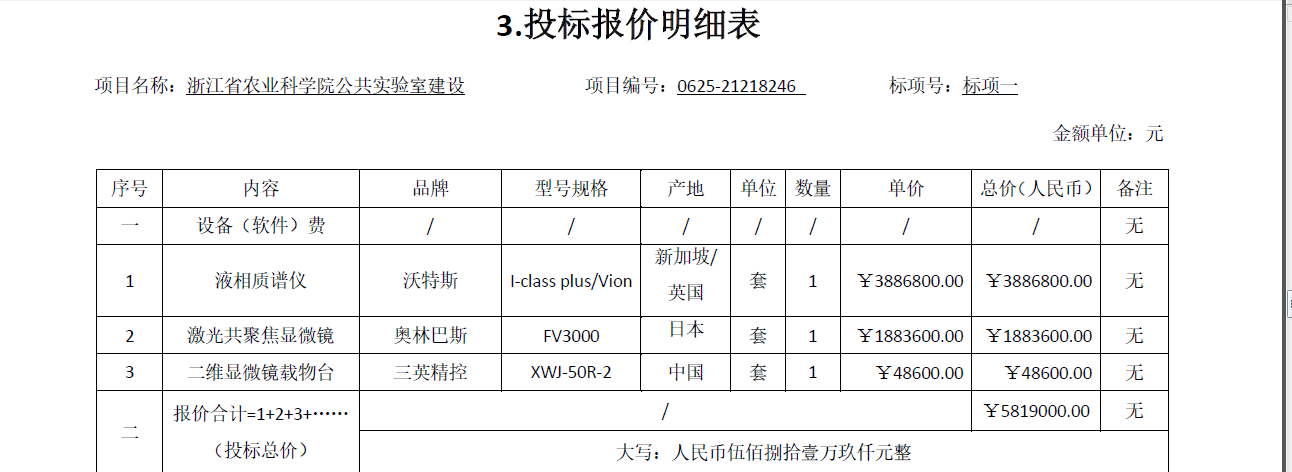 标项3报价明细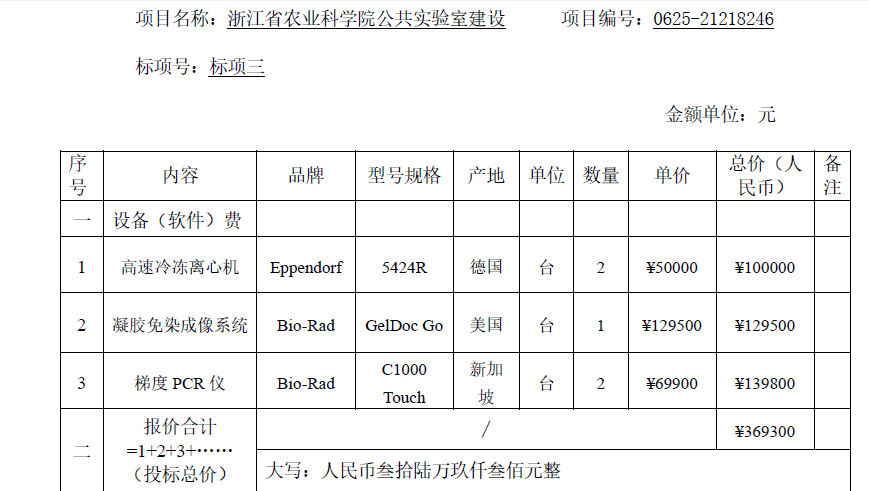 